Лекцию прочитать и запомнить интересные факты.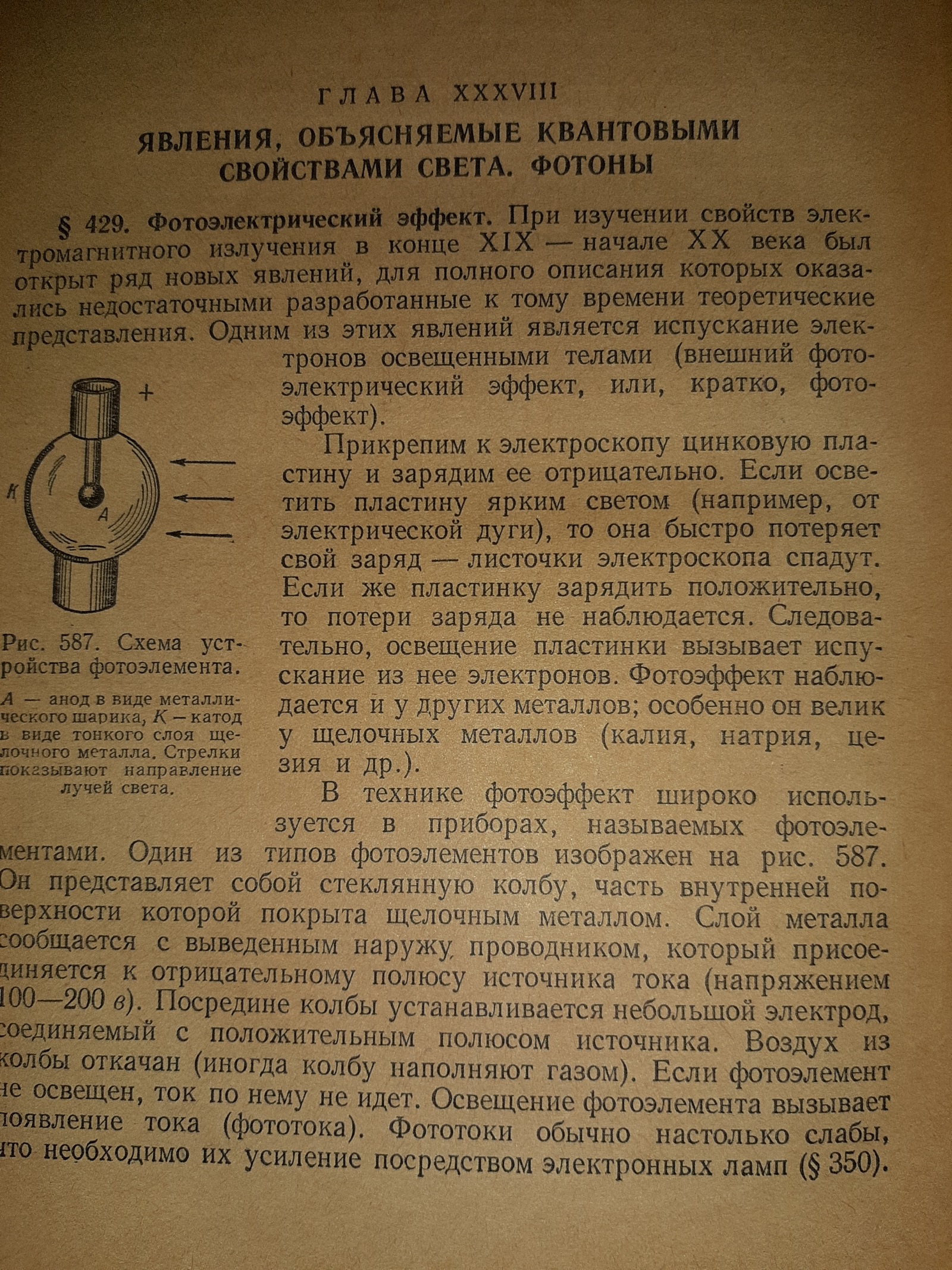 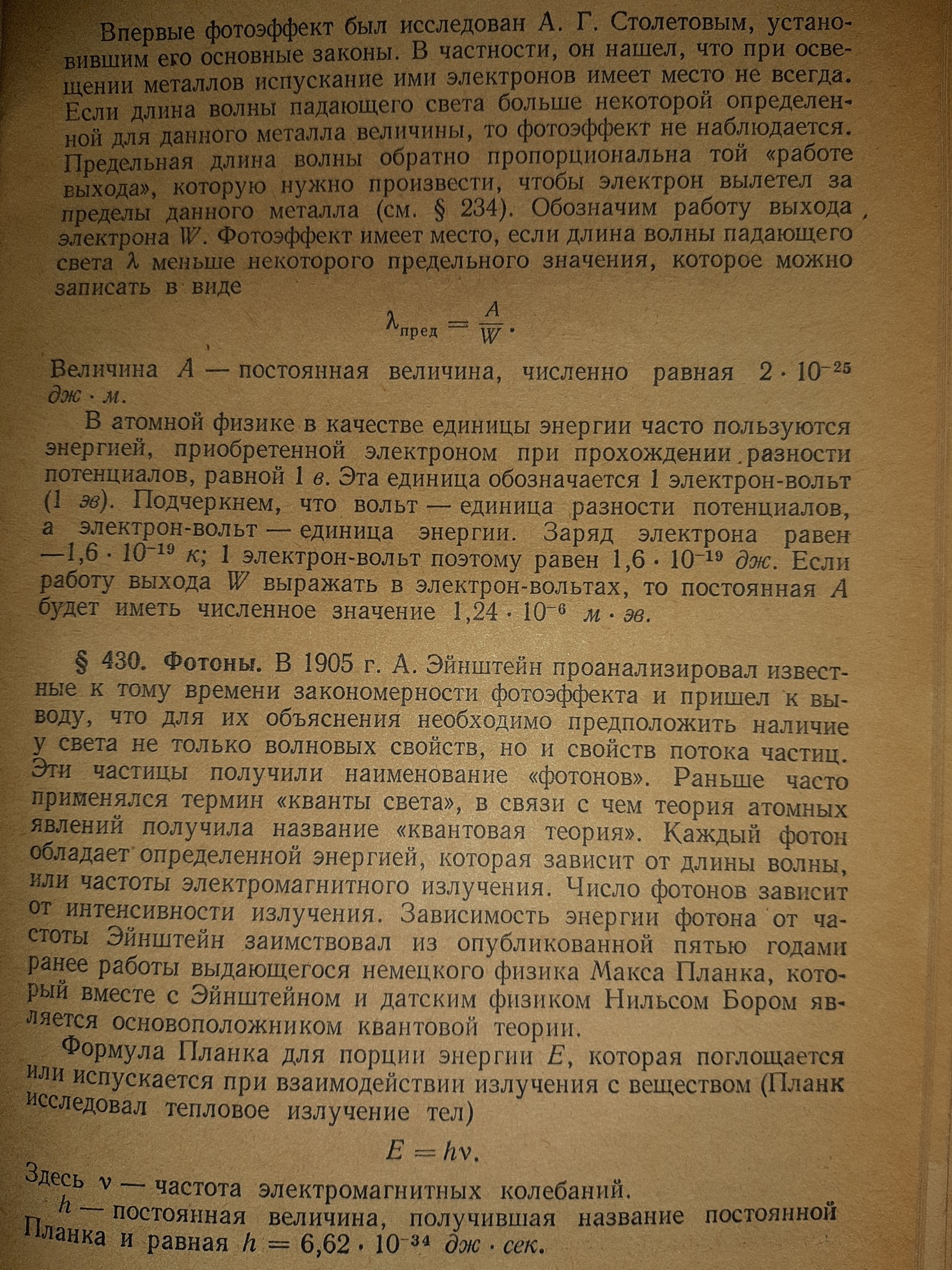 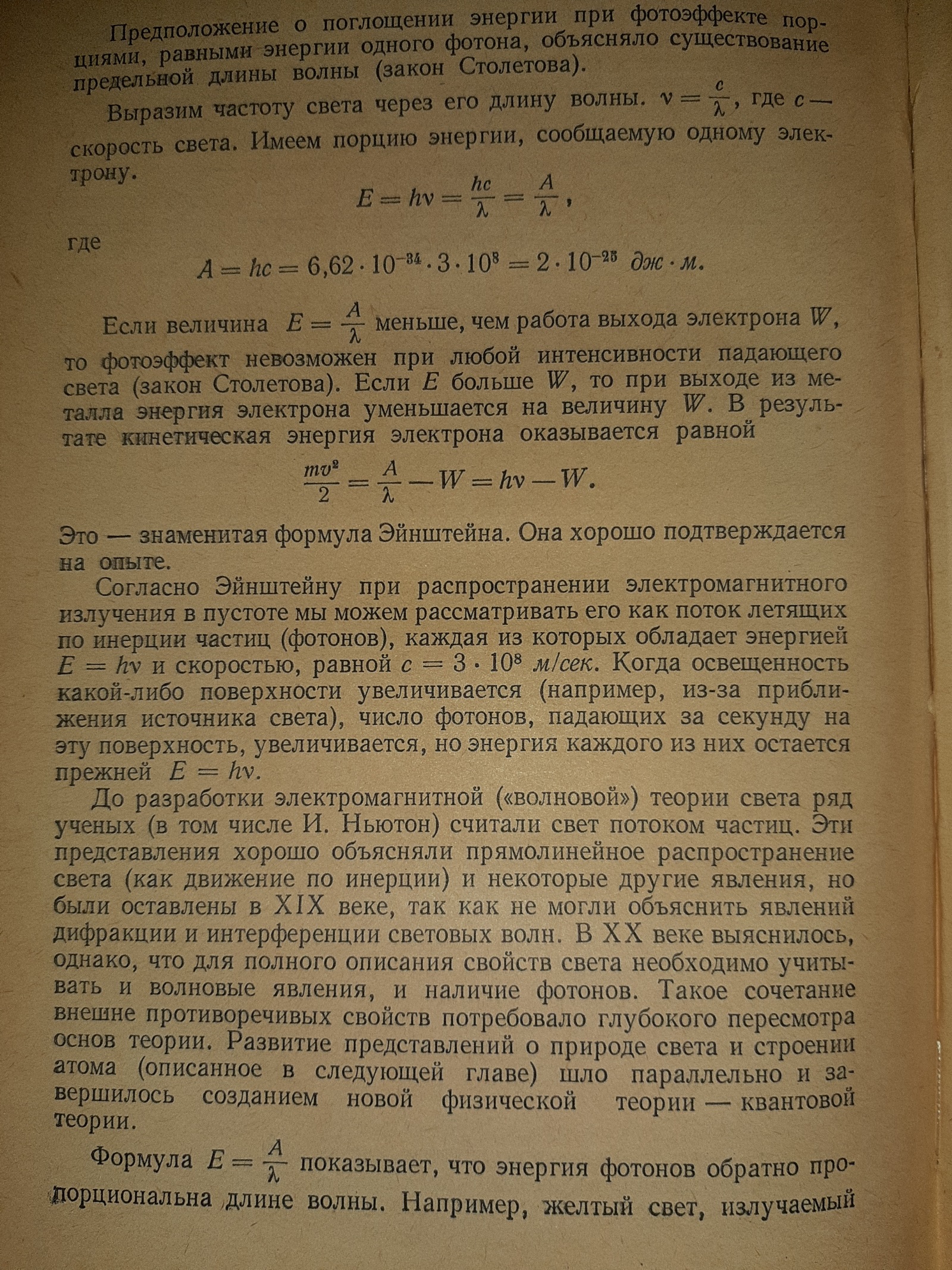 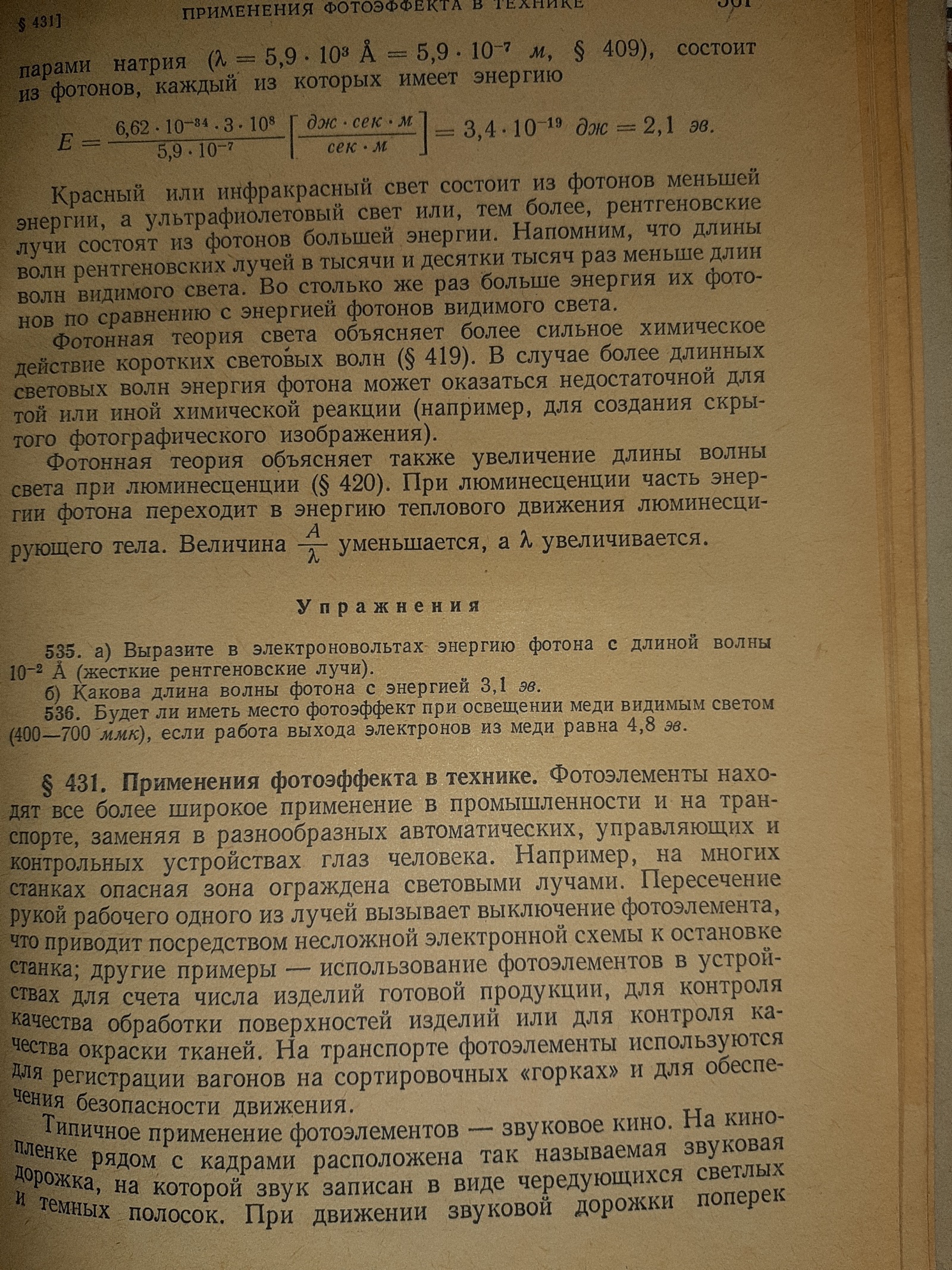 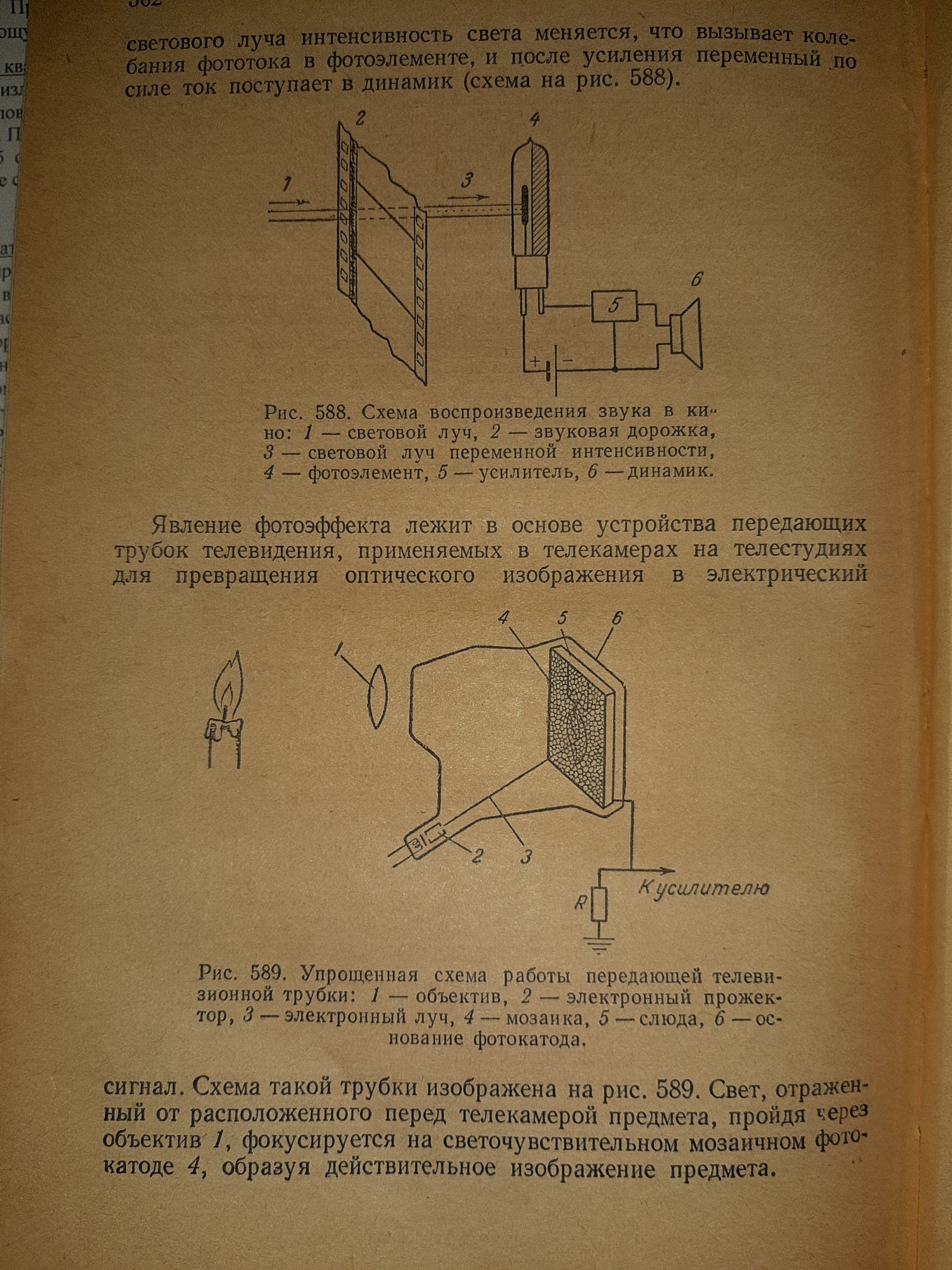 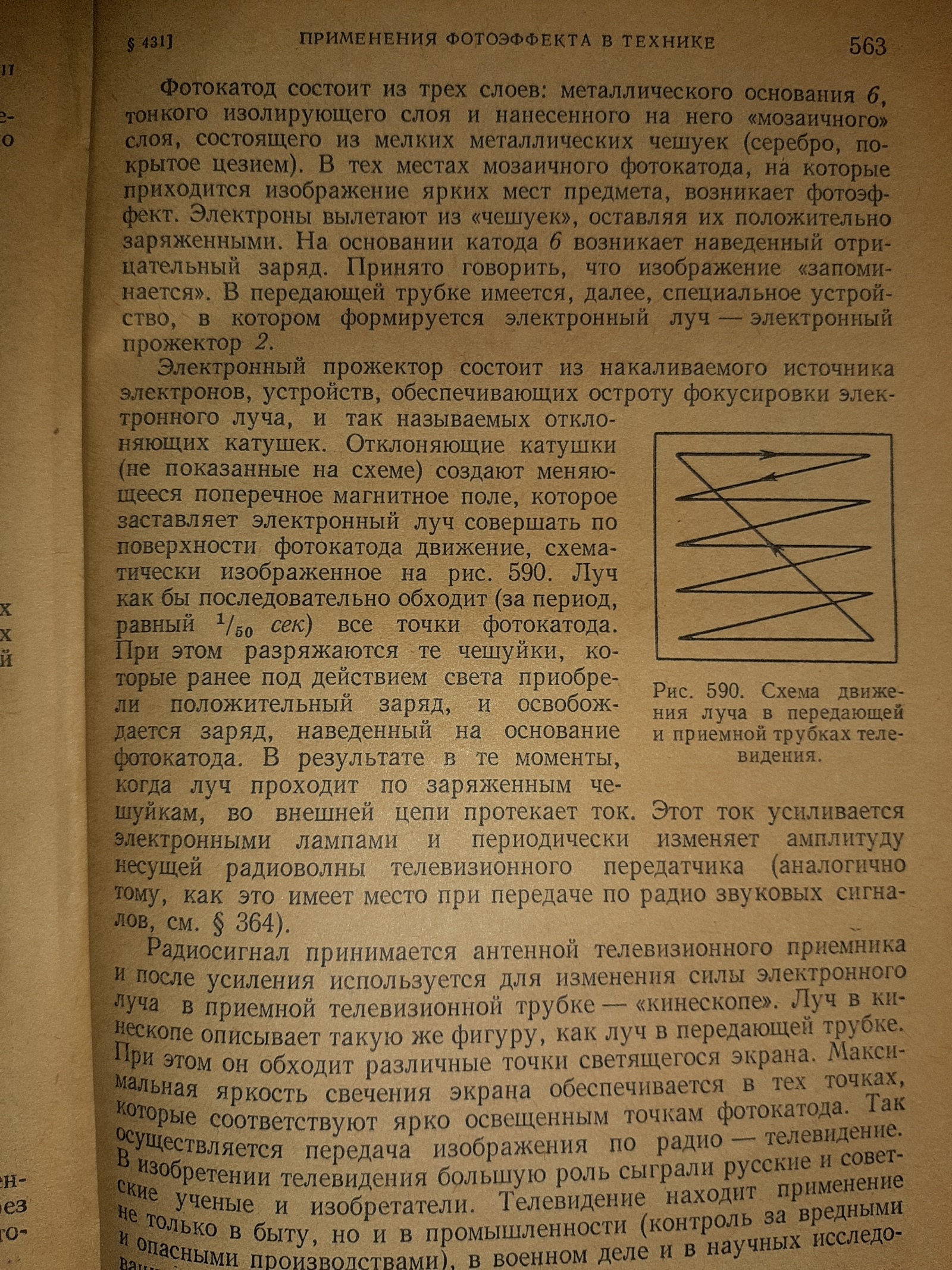 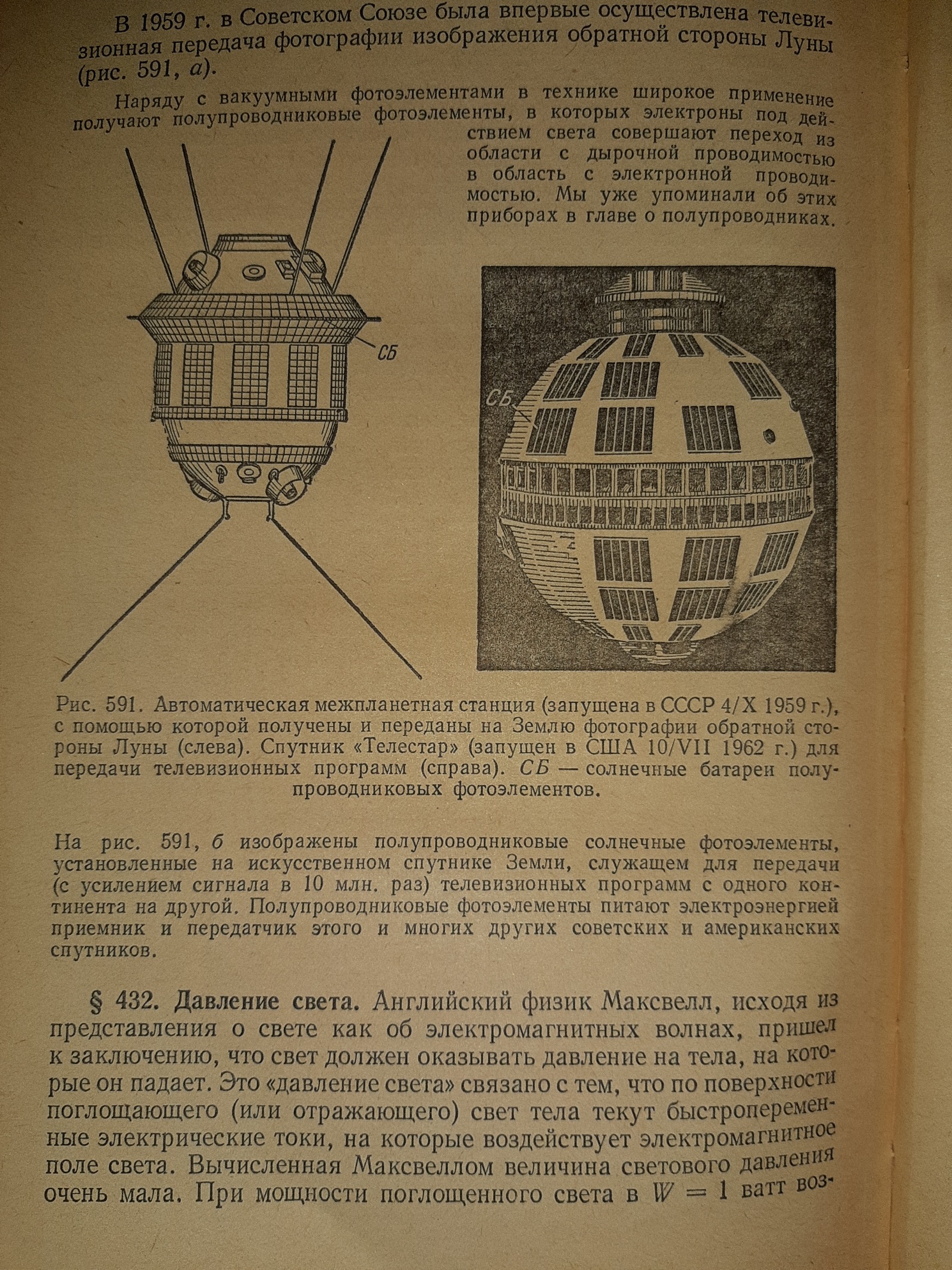 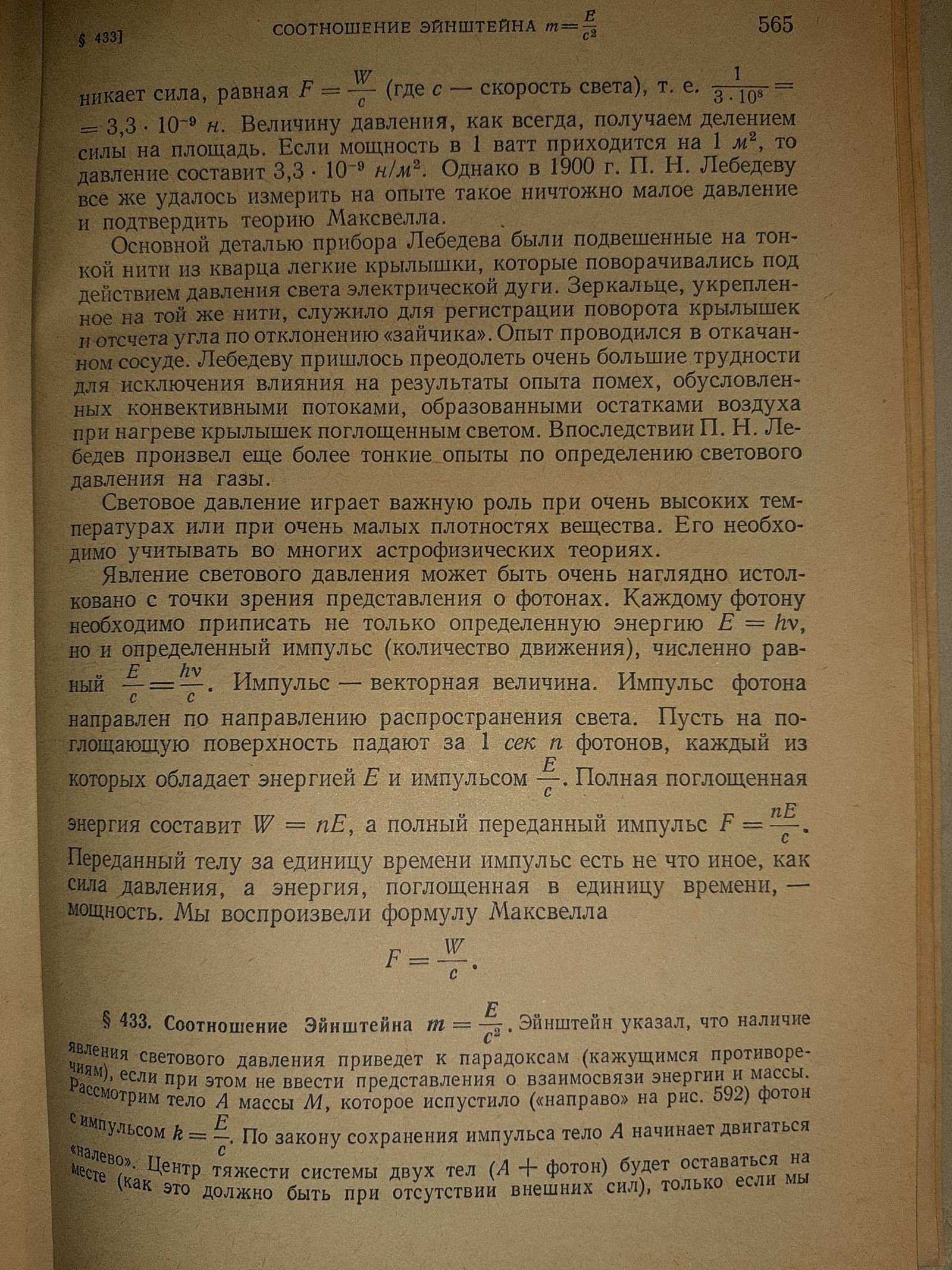 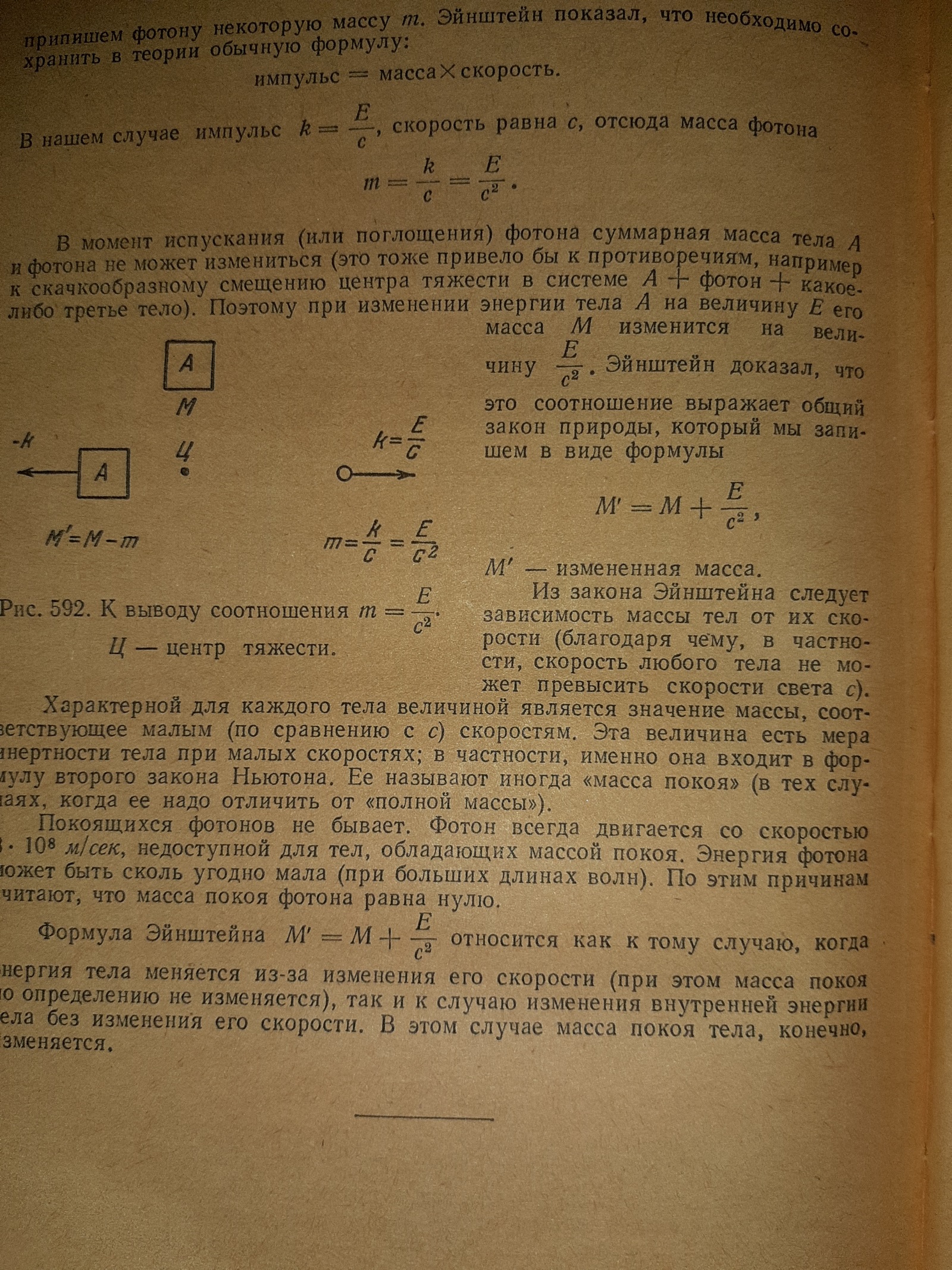 